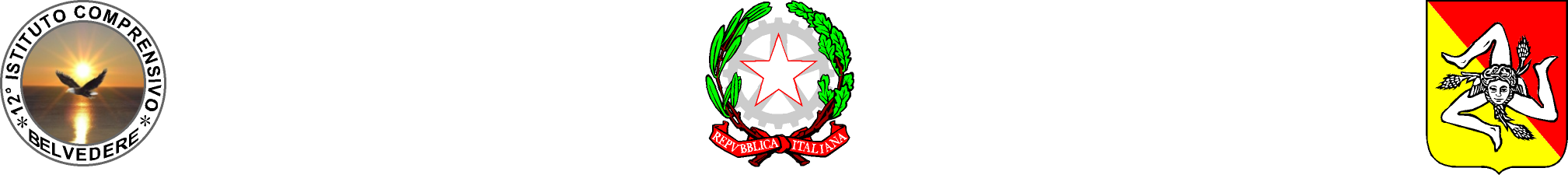 12° Istituto Comprensivo di SiracusaPiazza Eurialo, 16 – Belvedere (SR) - tel.0931.744736 – fax 0931.711140Via Cavalieri di Vittorio Veneto  – Belvedere (SR) - tel. 0931.711108c.f. 80007550892 - c.m.SRIC808004 – email: sric808004@istruzione.it – sito web: www.dodicesimosiracusa.it“BANDO PER L’ASSEGNAZIONE DELLE BORSE DI STUDIOPREVISTE DALLA LEGGE 10 MARZO 2000 N° 62” , dal D.P.C.M. 14/02/2001 n. 106 e dal D.D. Ministero dell’Istruzione del 10 luglio 2012.Disposizioni attuative per l’anno scolastico 2012/2013. CIRCOLARE  13  MAGGIO 2013  N. 8  della REGIONE SICILIANA	Si comunica che presso gli uffici di segreteria del XII Istituto Comprensivo di Siracusa è disponibile la modulistica per l’assegnazione delle borse di studio di cui al presente bando.	I genitori degli alunni possono ritirare i moduli durante l’orario di ricevimento della segreteria: dal  lunedì al venerdì dalle ore 8,00 alle 13,00.L’importo minimo ai fini dell’ammissibilità al beneficio è fissato nella misura di  € 51,64.Tipologia delle spese ammissibili	Sono ammissibili solo le spese  sostenute dal soggetto richiedente il beneficio nel periodo compreso tra il 01/09/2012 e il 12/06/2013. A) Spese di frequenza della scuola:- somme a qualunque titolo versate alla scuola su deliberazione del Consiglio d’Istituto; - corsi per attività interne o esterne alla scuola, da questa promosse, anche ai fini del riconoscimento dei crediti formativi; - rette versate per la frequenza di Convitti annessi ad Istituti Statali, di Convitti gestiti direttamente o in convenzione dalla    scuola o dall’Ente locale (dette spese saranno considerate ammissibili unicamente nella ipotesi che per le stesse il richiedente   non abbia avanzato istanza per l’ottenimento del buono scuola previsto dalla L.R. n. 14/2002).B) Spese di trasporto sostenuto per abbonamenti a mezzi pubblici, all’interno del Comune di residenza;C) Spese per la mensa:- spese per servizi di mensa a gestione diretta/indiretta erogati dagli Enti Locali o in esercizi interni alla scuola;D) Spese per sussidi scolastici:     - spese sostenute per l’acquisto di sussidi o materiale didattico o strumentale. Sono escluse le spese sostenute per l’acquisto        dei libri di testo obbligatori.                                  	Modalità di partecipazioneAi fini della partecipazione, a pena d’esclusione, i soggetti interessati dovranno produrre:domanda di borsa di studio;fotocopia del documento di riconoscimento del richiedente in corso di validità;fotocopia Attestazione dell’Indicatore della Situazione Economica Equivalente (I.S.E.E.) prevista dal D.P.C.M. 18 maggio 2001(G.U.R.I. n° 155 del 6.7.2001), redatta sulla base dei redditi conseguiti nell’anno 2011 fino e non oltre il valore massimo di € 10.632,94 e recante il timbro e firma dell’Ente o del C.A.F. che la rilascia. fotocopia del codice fiscale.		L’istanza di partecipazione unitamente ai suoi allegati dovrà essere presentata, a pena di esclusione, improrogabilmente entro e non oltre il 21 GIUGNO 2013 presso l’Istituzione Scolastica frequentata che provvederà a trasmetterla al comune di residenza.	.																									Il Dirigente Scolastico								  	          Dott.  Cesario  Panebianco12° Istituto Comprensivo di SiracusaPiazza Eurialo, 16 – Belvedere (SR) - tel.0931.744736 – fax 0931.711140Via Cavalieri di Vittorio Veneto  – Belvedere (SR) - tel. 0931.711108c.f. 80007550892 - c.m.SRIC808004 – email: sric808004@istruzione.it – sito web: www.dodicesimosiracusa.itProt. n° ______/B19 del ________Ai Sigg. Genitori           degli  alunni della            Sc. Primaria (elem.) e           Sc. Sec. Inferiore (media)- 	ATTIOGGETTO:  Bando per l’assegnazione delle borse di studio previste dalla Legge 10/03/2000, n. 62 		“Norme per la parità scolastica e disposizioni sul diritto allo studio e all’istruzione”, dal D.P.C.M. 14/02/2001, n. 106 e dal D.D. del Ministero dell’Istruzione del 10 luglio 2012.		Disposizioni attuative per l’anno scolastico 2012/2013.		CIRCOLARE  13 MAGGIO  2013  N. 8 della REGIONE SICILIANA	Si porta a conoscenza delle S.S.L.L. che l’Assessorato Pubblica Istruzione della Regione Sicilia ha emanato il Bando per l’assegnazione delle Borse di Studio per l’anno scolastico 2012/2013.	Possono partecipare al bando le famiglie che hanno un Indicatore della Situazione Economica Equivalente (I.S.E.E.) fino e non oltre il valore massimo di € 10.632,94.	I genitori degli alunni possono ritirare i moduli durante l’orario di ricevimento della segreteria: dal lunedì al venerdì dalle ore 8,00 alle ore 13,00. L’importo minimo ai fini dell’ammissibilità al beneficio è fissato nella misura di € 51,64.	Si comunica altresì che l’istanza insieme ai suoi allegati, dovrà essere presentata presso l’ufficio di segreteria dal lunedì al venerdì dalle ore 8,00 alle ore 13,00, a pena di esclusione entro l’improrogabile termine del giorno 21 GIUGNO 2013, presso l’Istituzione Scolastica che provvederà a trasmettere al Comune di residenza. 	Documentazione necessaria:domanda di istanza di Borsa di Studio;fotocopia dell’Attestazione dell’Indicatore della Situazione Equivalente (I.S.E.E.) riferita all’anno solare 2011 e non oltre il valore massimo di € 10.632,94 recante timbro e firma  dell’ente o del CAF che la rilascia;fotocopia del documento di riconoscimento del richiedente in corso di validità;fotocopia del codice fiscale.	Per eventuali chiarimenti e per consultazione del Bando i genitori possono rivolgersi all’ufficio di 	segreteria in orario di ricevimento.		Si allega alla presente copia istanza.										      Distinti saluti										Il Dirigente Scolastico									         Dott.  Cesario  Panebianco